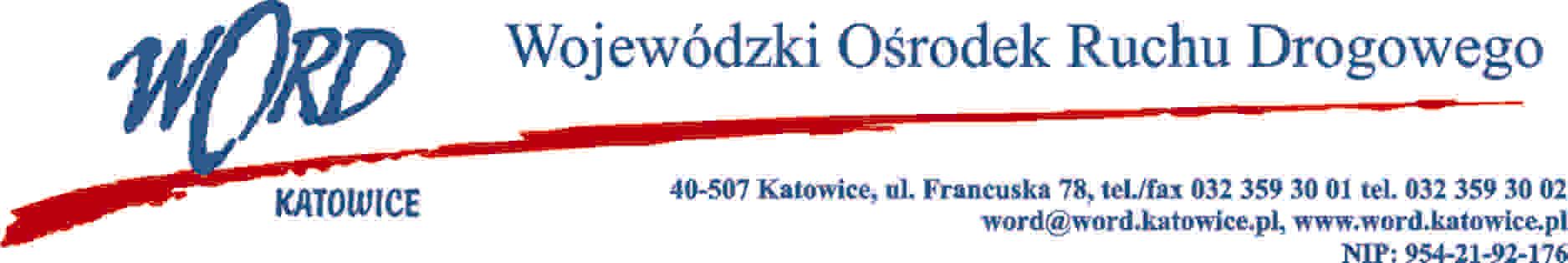 Katowice, 06.04.2021 r. OGŁOSZENIEo wynikach nierozstrzygniętego naboru na wolne stanowisko inspektora do spraw obsługi zasobów archiwalnych	Dyrektor Wojewódzkiego Ośrodka Ruchu Drogowego z siedzibą przy ul. Francuskiej 78
w Katowicach informuje, że nabór na stanowisko inspektora do spraw obsługi zasobów archiwalnych, ogłoszony w dniu 26.03.2021 r., nie został rozstrzygnięty.	Uzasadnienie nierozstrzygnięcia naboru: brak złożonych ofert na wyżej wymienione stanowisko.